Gültige Strompreise der Stadtwerke Langenzenn ab dem 1. Juni 2022 – Lieferung zu 100% ÖkostromGrundversorgung und Ersatzversorgung gemäß §36 EnWG (Ein- und Doppeltarifzähler)„Zenna“ – Produktfamilie (Eintarifzähler)„Zenna“ – Produktfamilie (Doppeltarifzähler)HeizungstarifeDer Grundpreis für elektrische Raumheizungen und Wärmepumpen beträgt einheitlich 99,96 € netto (118,92 € brutto) jährlich.Alle Nettopreise verstehen sich inklusive Konzessionsabgabe, EEG, KWKG-, § 19 StromNEV- Abgabe, Offshore-Haftungsumlage, abschaltbare Lasten-Umlage und Stromsteuer in der jeweils geltenden Höhe zum oben angegebenen Preisstand. Den Nettopreisen ist die Mehrwertsteuer in der jeweils gesetzlichen Höhe hinzuzurechnen.Stadtwerke Langenzenn Eigenbetrieb derStadt Langenzenn HRA 11655Werkleiter Ralph Lampert St.-Nr. 218/114/70101 Ust.-ID: DE132760836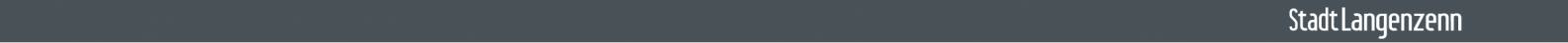 HausanschriftFriedrich-Ebert-Str. 790579 LangenzennTelefon: 09101| 703-500Telefax: 09101| 703-904 www.stadtwerke-langenzenn.deÖffnungszeitenMo.-Fr.	08:00 - 12.00 UhrMo.	14.00 - 16.00 UhrDi.	14.00 - 18.00 Uhrsowie nach VereinbarungKreditinstitut	IBAN	BICSparkasse Fürth	DE07762500000009997222	BYLADEM1SFUCreditverein Wilhermsdorf	DE78762119000005151511	GENODEF1WHD VR meine Bank eG	DE90760695590003285715	GENODEF1NEANettopreisBruttopreisGrundversorgungstarifArbeitspreis Grundpreis28,90 ct/kWh80,55 €/a34,39 ct/kWh95,85 €/aNettopreisBruttopreisZenna – Privat (bis 8.000 kWh/a)Arbeitspreis Grundpreis27,13 ct/kWh101,25 €/a32,28 ct/kWh120,49 €/aZenna - Profi(über 8.000 kWh/a)Arbeitspreis Grundpreis26,95 ct/kWh119,70 €/a32,07 ct/kWh142,44 €/aZenna – Single(bis ca. 1.400 kWh/a)Arbeitspreis Grundpreis30,33 ct/kWh44,10 €/a36,09 ct/kWh52,48 €/aZenna – Fix(nur Bestandskunden aus 2008/2009)Arbeitspreis Grundpreis26,52 ct/kWh111,90 €/a31,56 ct/kWh133,16 €/aNettopreisBruttopreisZenna – SelectArbeitspreis HT Arbeitspreis NT Grundpreis29,12 ct/kWh23,66 ct/kWh111,90 €/a34,65 ct/kWh28,16 ct/kWh133,16 €/aNettopreisBruttopreisSN(bei gesond. Zählung)Arbeitspreis HT Arbeitspreis NT22,73 ct/kWh17,82 ct/kWh27,05 ct/kWh21,21 ct/kWhSN(bei gemeins. Zählung)Arbeitspreis HT Arbeitspreis NT25,73 ct/kWh17,82 ct/kWh30,62 ct/kWh21,21 ct/kWhSNH,STH plus(bei gesond. Zählung)Arbeitspreis HT Arbeitspreis NT22,73 ct/kWh17,82 ct/kWh27,05 ct/kWh21,21 ct/kWhWP plus(bei gesond. Zählung)Arbeitspreis HT Arbeitspreis NT22,73 ct/kWh17,82 ct/kWh27,05 ct/kWh21,21 ct/kWh